lMADONAS NOVADA PAŠVALDĪBA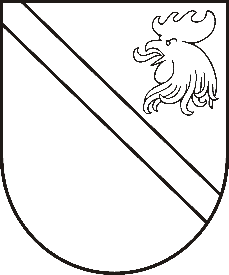 Reģ. Nr. 90000054572Saieta laukums 1, Madona, Madonas novads, LV-4801 t. 64860090, e-pasts: pasts@madona.lv ___________________________________________________________________________MADONAS NOVADA PAŠVALDĪBAS DOMESLĒMUMSMadonā2020.gada 16.jūnijā									           Nr.207									       (protokols Nr.12, 1.p.)Par mantiskā ieguldījuma veikšanu SIA „Madonas Siltums” pamatkapitālā             2019.gada 31.jūlijā Madonas novada pašvaldība pieņēma lēmumu Nr.312 “Par    centralizētās apkures sistēmas nodrošināšanu Ļaudonas pagastā” (protokols Nr.13, 5.p.), kas paredz:1) nodot centralizētās apkures pakalpojumu sniegšanas tiesības Ļaudonas pagastā SIA “Madonas Siltums”;2) pamatlīdzekļus, kas saistīti ar Ļaudonas pagasta siltumapgādi novērtēt un ieguldīt SIA “Madonas Siltums” pamatkapitālā.            SIA “Madonas Siltums” lūdz ieguldīt tās pamatkapitālā nekustamo īpašumu un kustamo mantu, kas norādīta Pielikumā Nr.1 (SIA “Baltijas vērtētāju grupa DDS” vērtējums). SIA “Baltijas vērtētāju grupa DDS” ir novērtējusi minēto nekustamo īpašumu un kustamo mantu, nosakot, ka tā tirgus vērtība ir 182 600,00 EUR.            Likuma “Par pašvaldībām” 21.panta pirmās daļas 17.punkts nosaka, ka tikai pašvaldības dome var lemt par pašvaldības nekustamā īpašuma atsavināšanu, ieķīlāšanu vai privatizēšanu, kā arī par nekustamās mantas iegūšanu pašvaldības īpašumā.Pamatojoties uz likuma „Par pašvaldībām” 21.panta pirmās daļas 17.punktu, ņemot vērā 10.06.2020. Uzņēmējdarbības, teritoriālo un vides jautājumu komitejas un 16.06.2020. Finanšu un attīstības komitejas atzinumus, atklāti balsojot: PAR – 12 (Artūrs Čačka, Andris Dombrovskis, Artūrs Grandāns, Valda Kļaviņa, Agris Lungevičs, Ivars Miķelsons, Valentīns Rakstiņš, Andris Sakne, Rihards Saulītis, Inese Strode, Aleksandrs Šrubs, Gatis Teilis), PRET – NAV, ATTURAS – NAV, Madonas novada pašvaldības dome NOLEMJ:Madonas novada pašvaldībai palielināt SIA „Madonas Siltums” pamatkapitālu par 182 600,00 EUR (SIA “Baltijas vērtētāju grupa DDS” novērtējuma apmērā), nododot un ieguldot pamatkapitālā Pielikumā Nr.1 norādīto mantu un nekustamo īpašumu  – zemes gabalus un ēkas “Katlu māja Avotu ielā”, Ļaudonas pagastā, Madonas novadā (kadastra numurs 7070 007 0412, reģistrēts Ļaudonas pagasta zemesgrāmatas nodalījumā Nr. 1000 0024 9594) un zemes gabalus un ēkas “Katlu māja Aiviekstes ielā”, Ļaudonas pagastā, Madonas novadā (kadastra numurs 7070 007 0367, reģistrēts Ļaudonas pagasta zemesgrāmatas nodalījumā Nr. 1000 0042 5761). Nekustamais īpašums “Katlu māja Avotu ielā”, Ļaudonas pagastā, Madonas novadā sastāv no zemes gabala  ar kadastra apzīmējumu 7070 007 0412 un platību 0,3941 ha, uz kura atrodas katlu māja ar kadastra apzīmējumu  7070 007 0412 001. Nekustamais īpašums “Katlu māja Aiviekstes ielā”, Ļaudonas pagastā, Madonas novadā sastāv no zemes gabala  ar kadastra apzīmējumu 7070 007 0367 un platību 0,1636 ha, uz kura atrodas katlu māja ar kadastra apzīmējumu  7070 007 0367 001.Madonas novada pašvaldības izpilddirektorei un SIA “Madonas Siltums” valdes loceklim nodrošināt mantas nodošanu un pieņemšanu.Uzdot SIA “Madonas Siltums” valdes loceklim I.Grandānam veikt normatīvajos aktos noteiktās darbības SIA “Madonas Siltums” pamatkapitāla palielināšanai.  Domes priekšsēdētājs								     A.LungevičsE.Arāja 26564138